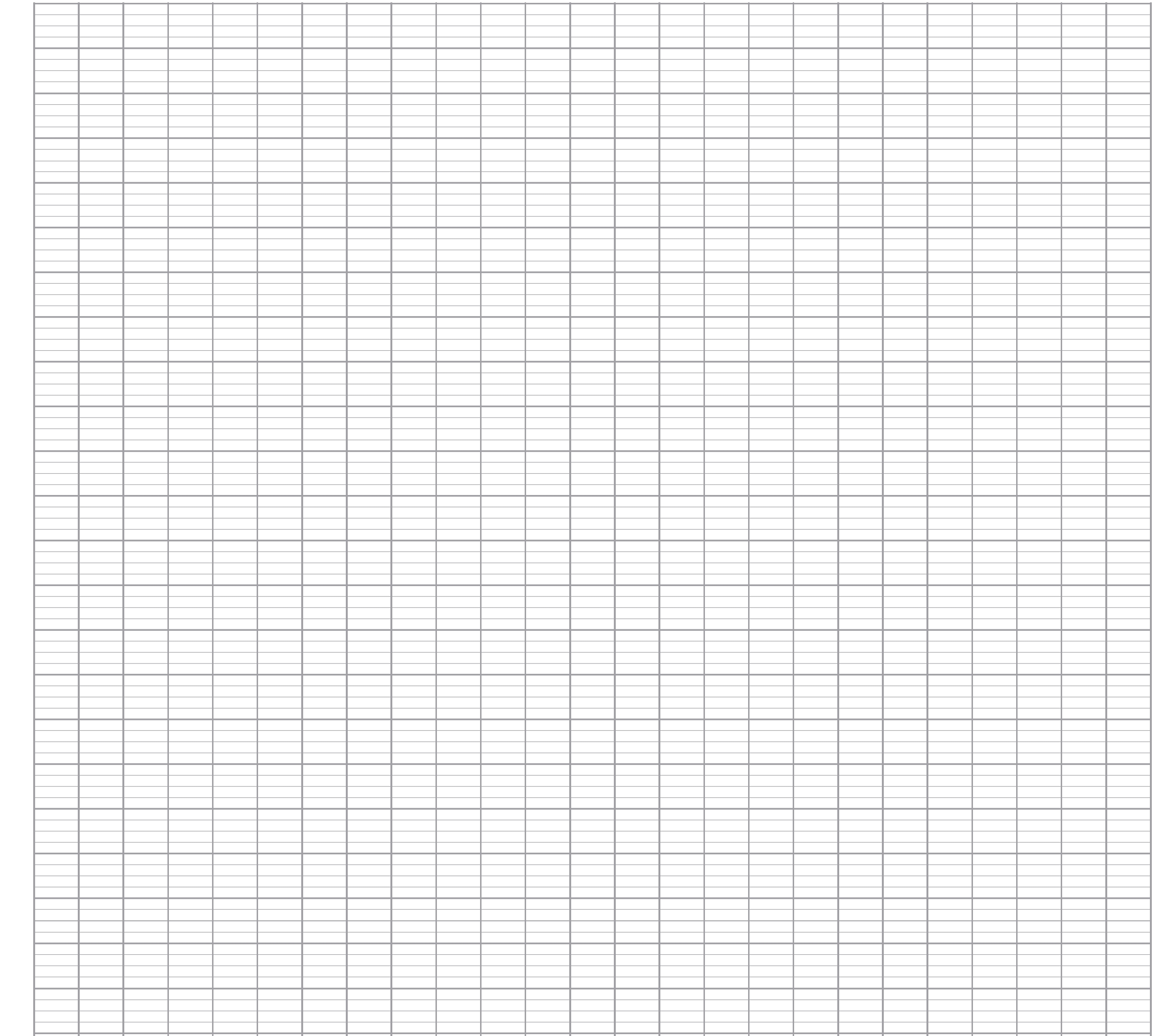 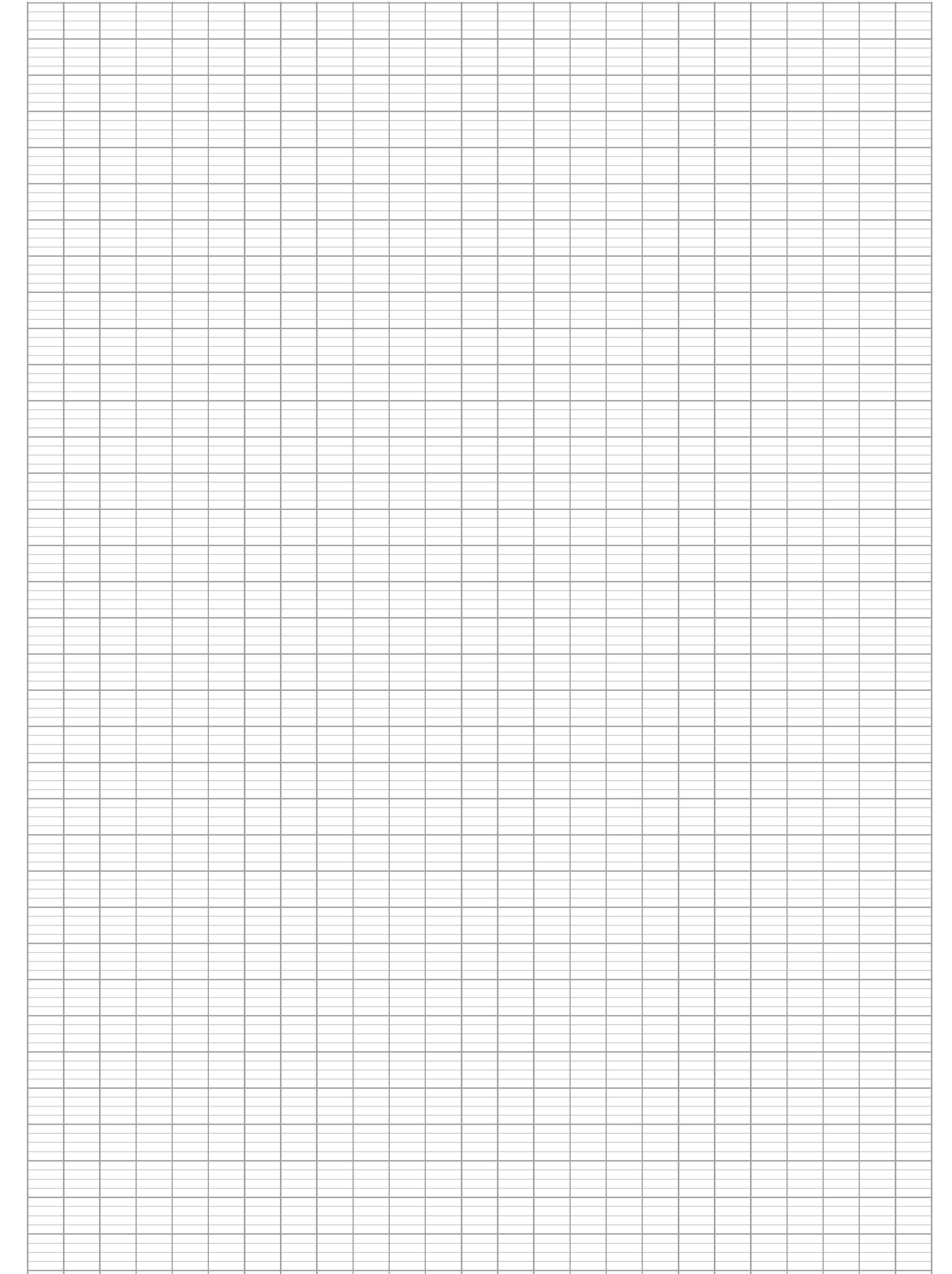 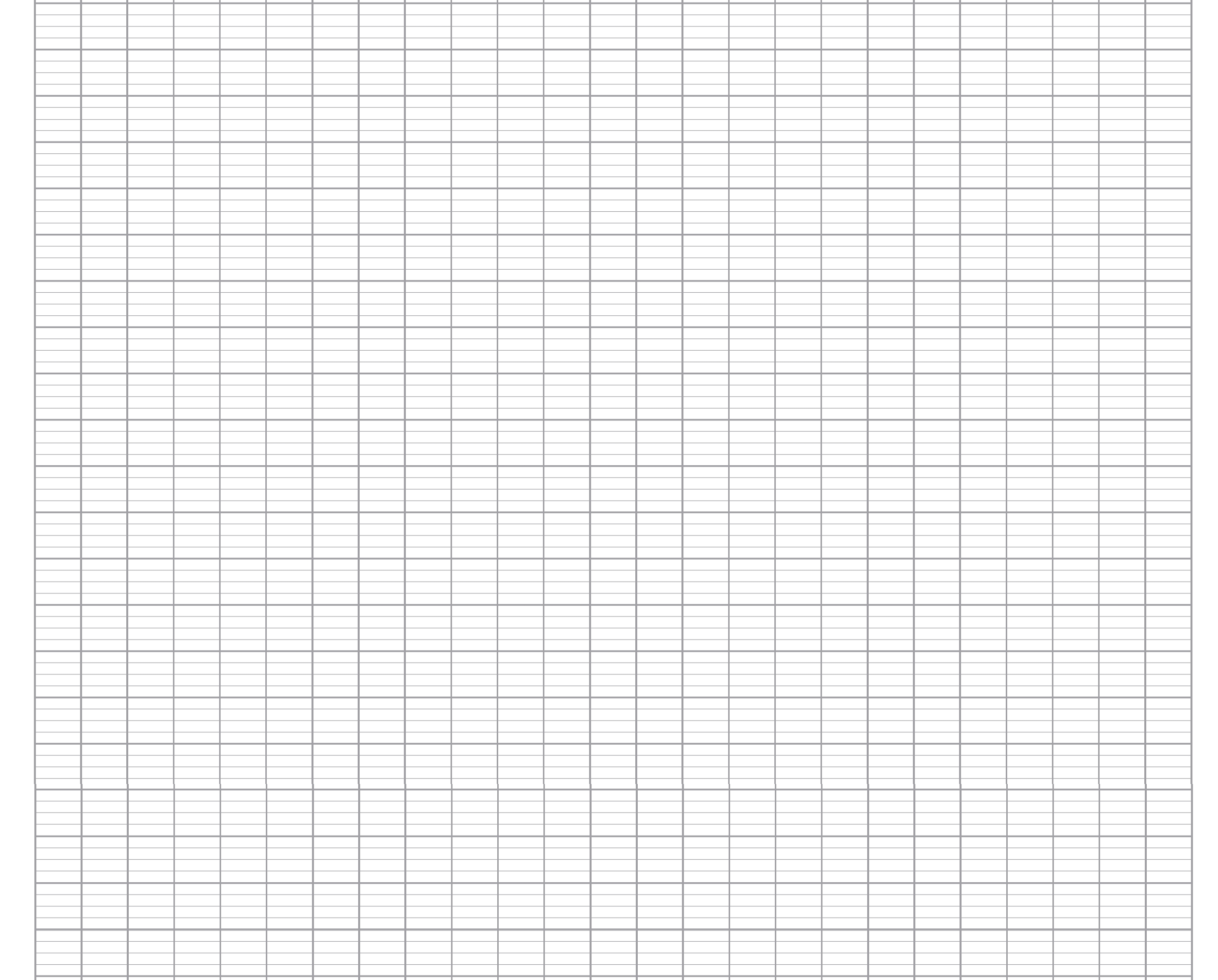 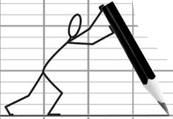 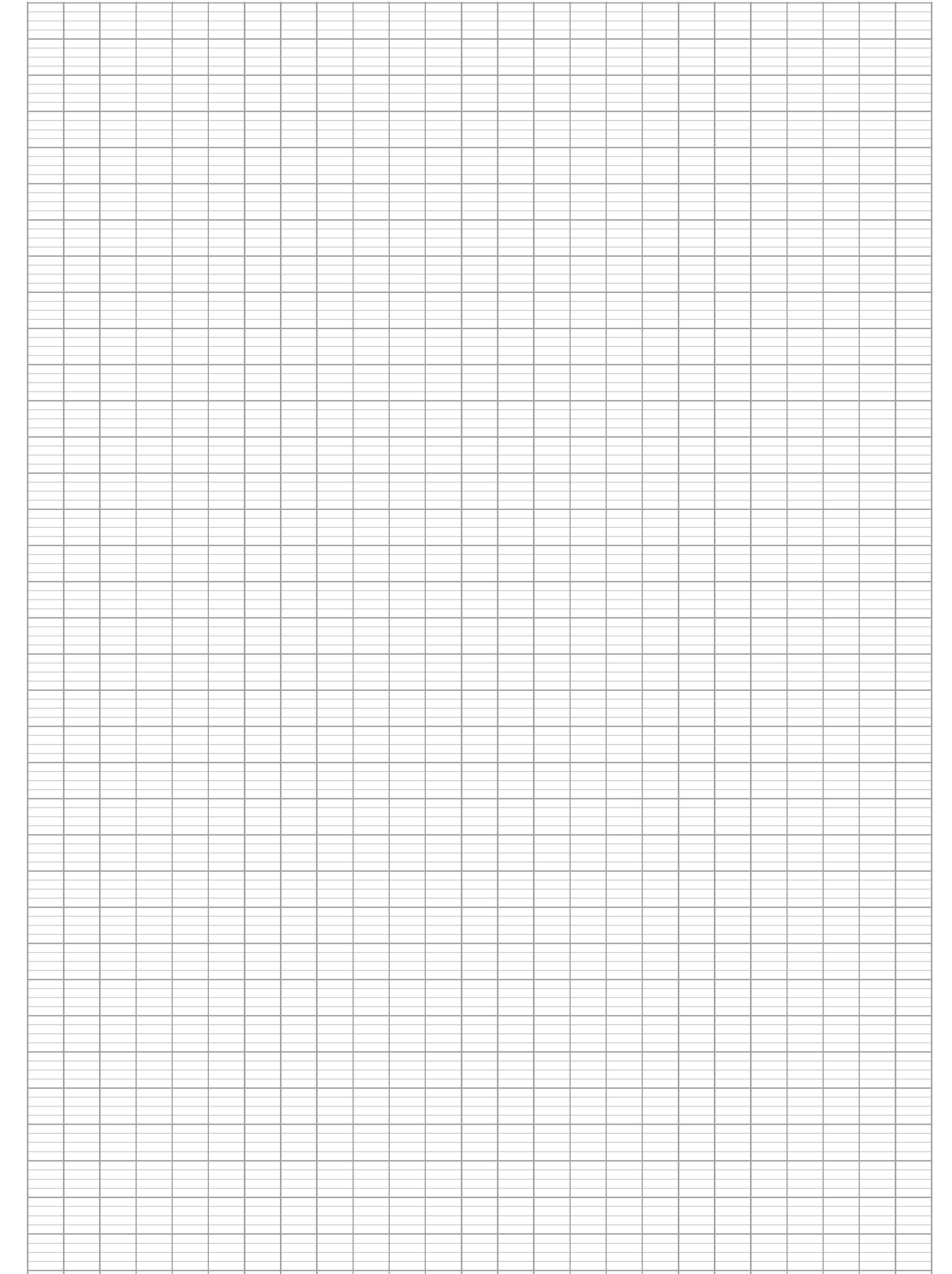 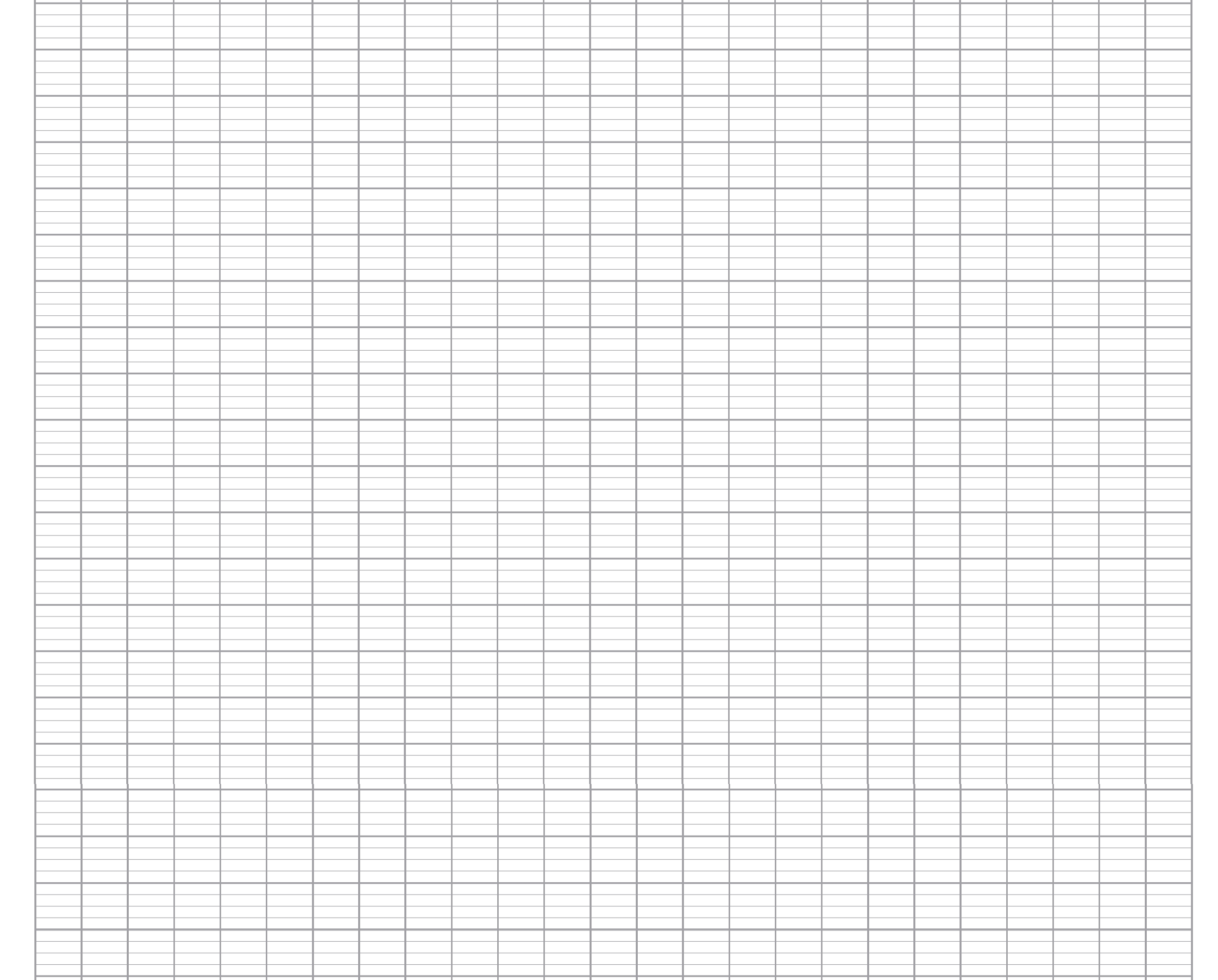 THÈME 1QUESTION DE GESTION 2DE L’INDIVIDU À L’ACTEURCOMMENT L’INDIVIDU DEVIENT-IL ACTEUR DANS UNE ORGANISATION ?NotionsFinalitésIndividu : Personnalité, émotion, perception, attitude, contrôle de soi, comportement, compétences, identité numériqueCommunication interpersonnelleInteraction individu/groupe : caractéristique des groupes, identité et statut dans les groupes, référence et appartenance aux groupes.Interactions individu/organisation : cultures, normes, codes, rituels, attribution, représentation, stéréotypes, réseau social d’entreprise, fiche de poste, profils de compétences, hiérarchiePhénomènes relationnels : relations formelles et informelles, argumentation et influence, relations d’autorité, leadership, motivations/incitationsAptitude à gérer les conflitsA l’issue de cette séquence, vous devez être en mesure de :de caractériser les comportements individuels au sein des groupes ;d’identifier les bonnes pratiques de gestion de l’identité numérique ;de repérer ce qui, dans les relations, révèle la culture et les valeurs de l’organisation ;de décrire, caractériser et analyser les situations de communication à partir de leurs composantes et des phénomènes relationnels qu’elles contribuent à développerFaire le lien avec le managementPourquoi est-il nécessaire d’organiser l’action collective ?Faire le lien avec le managementPourquoi est-il nécessaire d’organiser l’action collective ?